Name:__________________________________________Date:________________________Period:__________FINAL REVIEW DAY 2Slope-Intercept Form – Identify the slope and y-intercept for problems 1-4.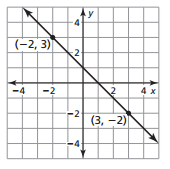 Jane is a babysitter and makes $15 per hour. She works a total of 25 hours every week and makes $375. If the amount Jane makes is a function of the number of hours she works, what is the slope?Point-Slope Form – For problems 5 – 8, write the equation in point-slope form.(-2, 1) and m = -3						6. (3, 5) and m = 						8. Is It a Function?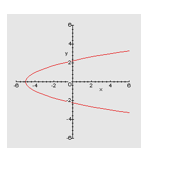 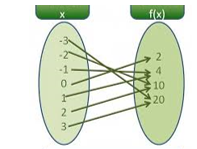 								10. TRANSFORMATIONS OF QUADRATICSFor problems 11 – 14, identify the transformations of the given function.							12. 						14. 15. 					16. Identify the vertex of the following functions.a. What is the y-intercept?						a. b. What is the x-coordinate of the vertex?				b. c. What is the axis of symmetry?					c. d. What is the maximum or minimum?					d.  e. What are the coordinates of the vertex?-3-1135113-5-13-21